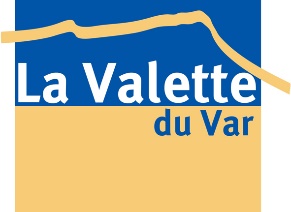 Une notice pour vous accompagner dans votre demande de subvention est à votre disposition sur le site internet de la ville  Les Associations - Ville de La Valette-du-Var Ville de La Valette-du-Var (lavalette83.fr) ville Cocher ci-dessous les cases correspondantes à votre cas :	La présente demande dûment remplie et accompagnée des pièces justificatives est à déposer à la Mairie à l’attention de la vie associative ou à envoyer par courrier à Mairie de la Valette-du-Var BP 152, 83167 la Valette-Du-Var CEDEX ou par mail à l’adresse subvention.association@lavalette83.fr (via un site web d’envoi de fichiers volumineux le cas échéant)Votre association a-t-elle obtenue une subvention de la commune année N-1 ?  OUI                    NON Si oui, quel montant ……………………….. €L’association doit fournir le compte-rendu financier dans les 6 mois suivant la fin de l’exercice au cours duquel la subvention a été accordée. Il doit obligatoirement être établi, avant toute nouvelle demande de subvention. Il doit être accompagné du dernier rapport annuel d’activité et des comptes approuvés du dernier exercice clos.Le Compte Rendu Financier (cerfa N°15059*02) est disponible sur le site internet de la Ville. LISTE DES PIECES A FOURNIR  Pour une première demande de subvention :Le présent formulaire de demande de subvention, c'est-à-dire le dossier imprimé et signé par le représentant légal ou par toute personne ayant délégation de signature et son annexe FINANCIERE (page 13 du présent dossier, à remplir et à signer)Justificatifs certifiant la qualité de représentant de l’associationSi le présent dossier n'est pas signé par le représentant légal de l'association, le pouvoir donné par ce dernier au signatairePour les association sportives l'annexe spécifique SPORT dûment complétée et signéeCopie des statuts de l’association actualisés et signésCopie du récépissé de déclaration de l’association en Préfecture, (celle de la création de votre association et/ou celle de la dernière modification)Justificatif de publication au Journal officiel, (celle de la création de votre association)Code RNA (Registre National des Assemblées)Copie de déclaration d’enregistrement de votre association au registre SIREN de l’INSEE RIB/IBAN, avec dénomination du nom in extenso de votre association conforme à celle mentionnée dans les statuts En cas de de prêt de salle et / ou matériel une attestation de police d’assurance en responsabilité civile Dans le cas d’associations employeur : attestation de non emploi de main d’œuvre clandestineLes comptes approuvés du dernier exercice clos signés par le Président, établis par votre cabinet comptable ou par vos soins, comportant le détail des subventions obtenues par financeurJoindre les rapports annuels (d’activité, moral et financier)Copie du procès-verbal de la dernière réunion de l'Assemblée Générale et son compte rendu ainsi que le procès-verbal de l’Assemblée Générale relatif à l’élection des membres du bureau en activitéBudget prévisionnel global de l’association Le rapport du commissaire aux comptes pour les associations qui en ont désigné un, notamment celles qui ont reçu annuellement plus de 153 000 euros de dons ou de subventionsPour une demande de renouvellement d’attribution de subvention Si votre dossier est une demande de renouvellement d'une subvention, ne remplissez /fournissez que les éléments qui auraient été modifiés depuis la demande précédente. FICHE 1 - PRÉSENTATION DE VOTRE ASSOCIATIONNom statutaire de l’association 	Objet général de l’association (correspond à l’objet indiqué dans les statuts) Adresse du siège social  	Code Postal………………….. Commune	 Téléphone fixe………………………………. Mobile	Fax………………………………………………………………………………Email	Horaires de permanence 	Association déclarée loi de 1901 :  OUI  NON  Autre (précisez)	 Déclaration en préfecture le ……………………..... à 	Sous numéro RNA :  W	N°SIRET / SIREN	 Date de publication de la création au Journal Officiel : 	Agrée ou affiliée à une fédération : OUI  NON Si oui, vous préciserez le(s)quel(s) :L’association est-elle reconnue d’utilité publique : OUI 	NON Si oui, date de publication au Journal Officiel :	 \__\__\__\__\__\__\L'association est-elle assujettie aux impôts commerciaux ? OUI 	NON PERSONNE A CONTACTER Nom et prénom du représentant légal (le Président)	 Téléphone………………………………….…Fax 	 Mail	 Nom et prénom de la personne en charge du dossier 	 Fonction	 Téléphone………………………………….…Fax 	 Mail 	MEMBRES DU BUREAU (date de la dernière élection : 	)MEMBRES DU CONSEIL D’ADMINISTRATIONMOYENS HUMAINS DE L’ASSOCIATION (au 31 décembre de la dernière année écoulée)POUR LES ASSOCIATIONS SPORTIVES ANNEXER L’ANNEXE SPECIFIQUE SPORT INDICATEURS RELATIFS AUX ASSOCIATIONS CULTURELLES Activité de l’année écoulée :Nombre de spectacles / représentations :  Nombre de spectateurs :                               RELATIONS AVEC D’AUTRES ASSOCIATIONSA quel réseau, union ou fédération, l’association est-elle affiliée ? (le nom complet sans sigle)……………………………………………………………………………………………………………………………………………………………………………………………………………………………………L’association a-t-elle des adhérents personnes morales :     OUI 	NON 	Si oui lesquelles ?……………………………………………………………………………………………………………………………………………………………………………………………………………………………………Association sportive agréée ou affiliée à une fédération agréée : ……………………………………………………………………………………………………………………………………………………………………………………………………………………………………ACTIVITÉS DE L’ASSOCIATION (pour les associations sportives à remplir au titre de l’annexe sport) Indiquer les activités les plus marquantes, les publics touchés, les tranches d’âge… FICHE 2 – AVANTAGES EN NATURE Votre association bénéficie-t-elle d'avantages en nature accordés par la Ville ?OUI  (compléter les tableaux ci-dessous) NON  (Passer directement à la fiche 3)Demande d’équipements pour une manifestation :Nom de la manifestation :Description sommaire (Objet, lieux …) :Date prévisionnelle :Nombre de personnes attendues :	Equipements spécifiques demandés : FICHE 3 – Projet objet de la demande (cf. notice pour vous accompagner dans votre demande) Intitulé : 	Objectifs 	Description : 	Moyens matériels et humains :Est-il envisagé de procéder à un (ou des) recrutement pour la mise en œuvre de l’action/projet ? Oui	 Non 	Si oui de quel type ? Combien (en ETPT) : 	Date ou période de réalisation : du (le)	 au	Évaluation : indicateurs proposés au regard des objectifs ci-dessusBUDGET DU PROJET : FICHE 4 – COMPTE RENDU FINANCIER DE LA SUBVENTION Il vous est demandé de remplir le cerfa 15059*02. Il s’agit du compte rendu financier.Le compte-rendu a pour objet la description des opérations comptables qui attestent de la conformité des dépenses effectuées à l'objet de la subvention. Ce compte-rendu est à retourner à l'autorité administrative qui a versé la subvention dans les 6 mois suivant la fin de l’exercice au cours duquel la subvention a été accordée. Il doit obligatoirement être établi, avant toute nouvelle demande de subvention. Il doit être accompagné du dernier rapport annuel d’activité et des comptes approuvés du dernier exercice clos.ATTESTATION SUR L’HONNEURJe soussigné(e), (nom et prénom) 	Agissant en qualité de 	Représentant(e) légal(e) de l’association 	Déclare demander une subvention au titre de l'année …….…… : en numéraire (argent) d'un montant de ………………… …………………..euros en avantage en nature dans le cadre d'une convention d'objectifsDéclare m'engager à utiliser la subvention allouée, conformément à sa justification prévisionnelleCertifie que l’association est régulièrement déclarée et m’engage à fournir les statuts régulièrementCertifie que l’association est en règle au regard de l’ensemble des déclarations sociales et fiscales ainsi que des cotisations et paiements correspondantsCertifie exactes les informations contenues dans le présent dossierDéclare mettre à disposition, ou fournir, toutes pièces justificatives d'utilisation de cette aideDéclare que l'aide financière, si elle est accordée, sera versée au compte bancaire de l'associationFait, le …………………………… à ………………………………………………																					Signature ANNEXE FINANCIERE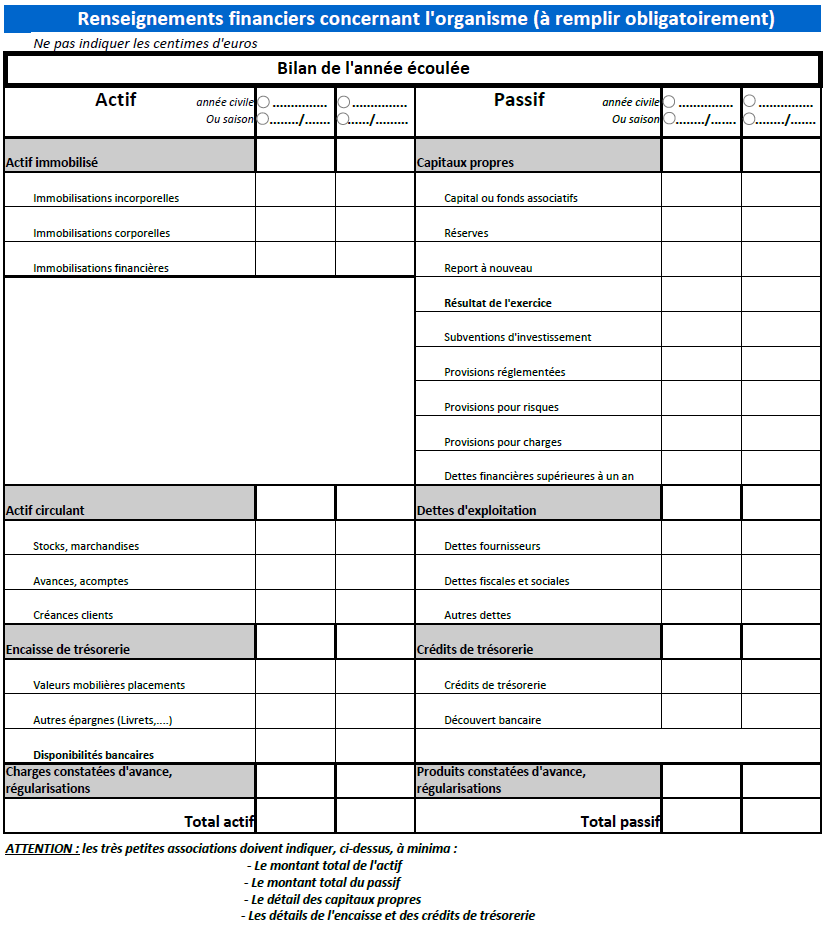 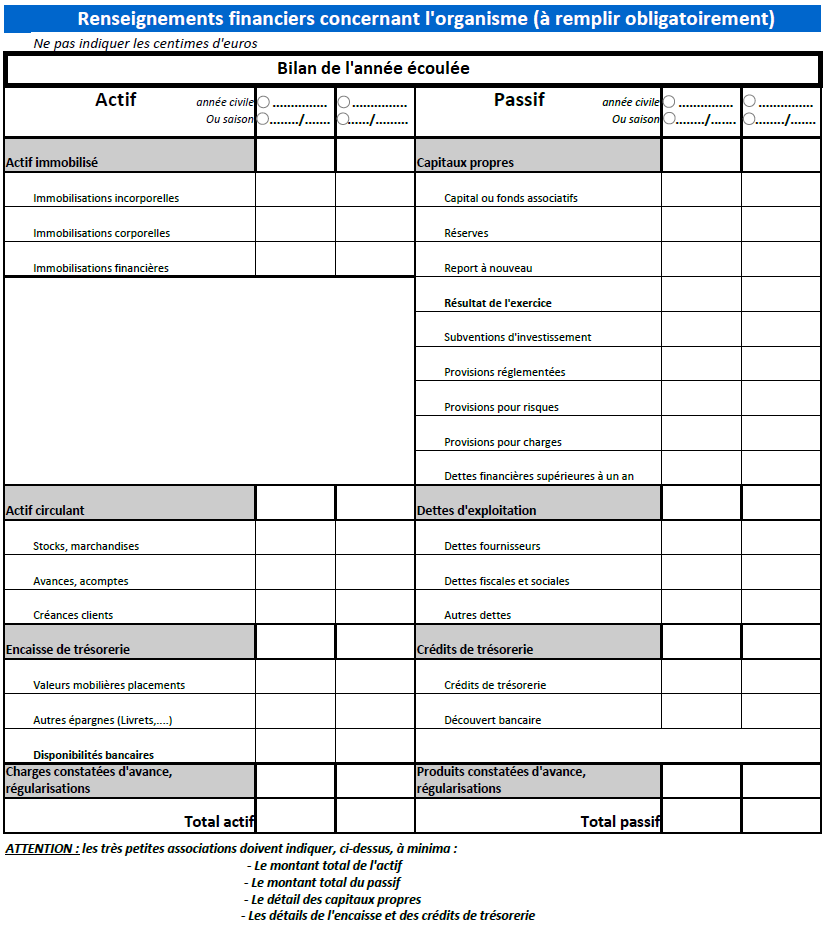 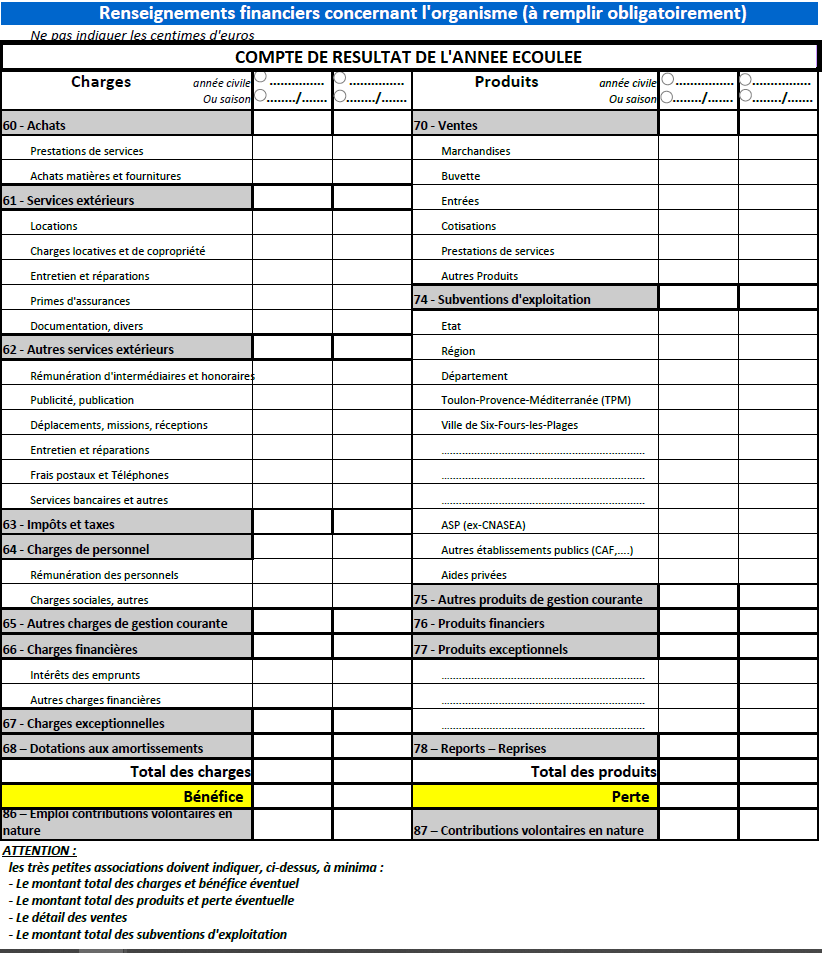 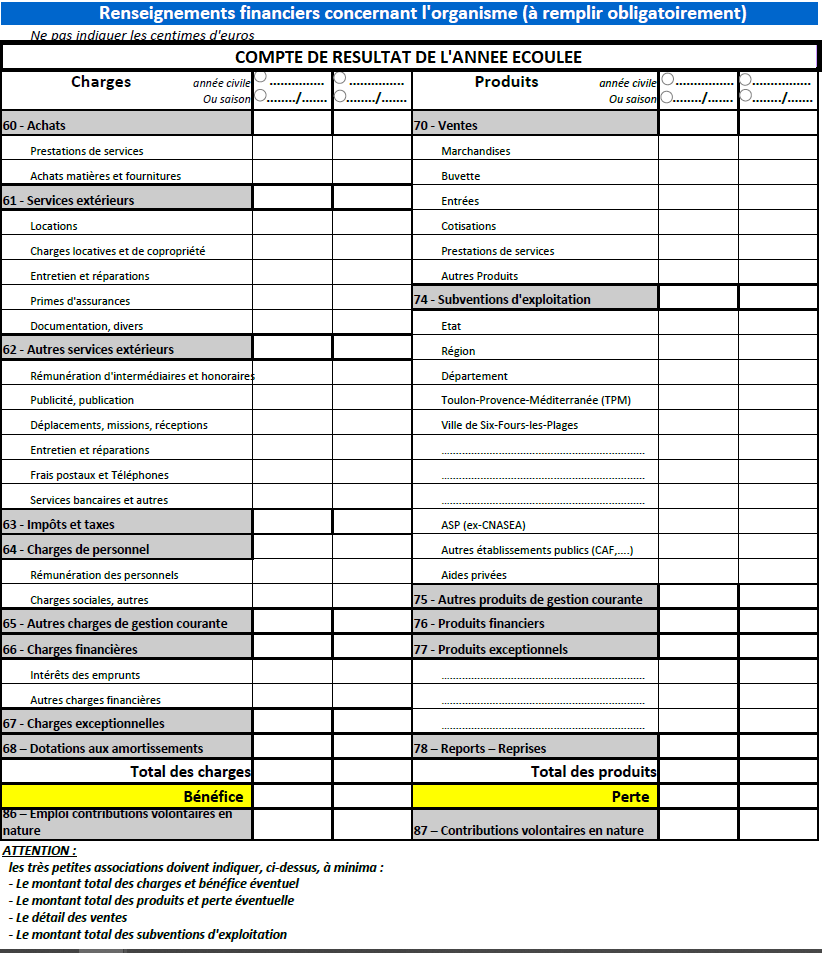 Demande de subvention Type de subvention Secteur d’activitéPremière demande Fonctionnement globalCultureRenouvellement d’une demandeProjet/action spécifiqueSportAvantage en natureSolidaritéAutre (précisez) ………………………………………………………………………………………………………Anciens combattantsAutre (précisez) ………………………………………………………………………………………………………Autres (précisez) ……………………………………………………………………Type d’agrémentAttribué parEn date duFonctionNom et PrénomCourrielAdresse / TéléphonePrésident(e)Trésorier(e)SecrétaireNom-PrénomCommune de résidenceNombres de bénévoles Nombres de dirigeants bénévoles avec mission d’encadrementsNombres de salariées Nombre de CDINombre de CDD………………………………….………………………………….………………………………….Nombre d’emplois aidés Autres (apprentis, services civiques …)En cas de mise à disposition de locaux à titre gracieux veuillez préciser :En cas de mise à disposition de locaux à titre gracieux veuillez préciser :En cas de mise à disposition de locaux à titre gracieux veuillez préciser :En cas de mise à disposition de locaux à titre gracieux veuillez préciser :En cas de mise à disposition de locaux à titre gracieux veuillez préciser :En cas de mise à disposition de locaux à titre gracieux veuillez préciser :En cas de mise à disposition de locaux à titre gracieux veuillez préciser :En cas de mise à disposition de locaux à titre gracieux veuillez préciser :En cas de mise à disposition de locaux à titre gracieux veuillez préciser :Dans quels locaux et l’adresseJours d’occupation Lundi Mardi Mercredi Jeudi Vendredi Samedi Dimanche Créneaux horairesNombre d’heuresActivités dans ce(s) loca(l)(aux)  (administratives, stockages …)Payez-vous des charges (téléphone, internet …)Est-il partagé avec d’autres associationsSouhaitez-vous un renouvellement ?OUI  NON ou modifier les modalités de mise à disposition (précisez)En cas de mise à disposition de matériel veuillez préciser En cas de mise à disposition de matériel veuillez préciser En cas de mise à disposition de matériel veuillez préciser En cas de mise à disposition de matériel veuillez préciser En cas de mise à disposition de matériel veuillez préciser En cas de mise à disposition de matériel veuillez préciser En cas de mise à disposition de matériel veuillez préciser En cas de mise à disposition de matériel veuillez préciser En cas de mise à disposition de matériel veuillez préciser Le matériel actuellement mis à disposition et pour quelles raisonsSi vous souhaitez un renouvellement ou une autre mise à disposition indiquez les raisonsA quelle fréquence (jours heures…) de manière permanenteNombre de personnesNombre en ETPTBénévoles participants activement à l’action / projetSalariésDont CDIDont CDDDont emplois aidésVolontaires (services civiques)86-Emplois des contributions volontaires en nature87- Contributions volontaires en nature Secours en natureBénévolat Mise à disposition gratuite de biens et servicesPrestations en naturePersonnel bénévoleDons en natureTOTALTOTAL 